                                            ОГЛАВЛЕНИЕ                                             стр.ВСТУПЛЕНИЕ	Статья 217 Трудового кодекса Российской Федерации обязывает работодателя создать службу охраны труда или вводить должность специалиста по охране труда при численности работников более 50 человек.	Согласно ст. 370 ТК РФ от профсоюзной организации должен быть избран уполномоченный по охране труда профсоюзного комитета.	Очень часто в образовательных учреждениях слышим вопрос, а чем должен заниматься специалист по охране труда или уполномоченный по охране труда? К сожалению, встречаются ситуации, когда руководитель пытается возложить на уполномоченного по охране труда обязанности специалиста по охране труда, что является неправомерным.	В данном информационном бюллетене предлагаем сравнить деятельность специалиста по охране труда и уполномоченного по охране труда, выделив общее и различия. Также публикуем формулировки приказов о назначении специалиста по охране труда и выписки из протоколов профсоюзных органов об избрании уполномоченного по охране труда, примерный план работы уполномоченного по охране труда, формы участия уполномоченного по охране труда (представителя ППО) в проведении специальной оценки условий труда для использования в практической деятельности руководителя образовательного учреждения и выборных органов профсоюзной организации.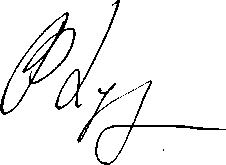 Председатель Тюменской межрегиональной организации Профсоюза                                                                                        В.Т. ХудяковаСИСТЕМА УПРАВЛЕНИЯ ОХРАНОЙ ТРУДА1. Система управления охраной труда - часть общей системы управления организации, обеспечивающая управление рисками в области охраны здоровья и  безопасности труда, связанными с деятельностью организации.Департаментом государственной службы, кадров и управления делами Министерства образования и науки Российской Федерации по согласованию с Общероссийским Профсоюзом образования письмом от 25 августа 2015 г. № 12-1077 направлялись для использования в работе Рекомендации по созданию и функционированию системы управления охраной труда и обеспечению безопасности образовательного процесса в образовательных организациях, осуществляющих образовательную деятельность. Приказом Минтруда России от 19.08.2016 № 438н утверждено Типовое положение о системе управления охраной труда. Согласно приказу № 438н Политика по охране труда обеспечивает:а) приоритет сохранения жизни и здоровья работников в процессе их трудовой деятельности;б) соответствие условий труда на рабочих местах требованиям охраны труда;в) выполнение последовательных и непрерывных мер (мероприятий) по предупреждению происшествий и случаев ухудшения состояния здоровья работников, производственного травматизма и профессиональных заболеваний, в том числе посредством управления профессиональными рисками;г) учет индивидуальных особенностей работников, в том числе посредством проектирования рабочих мест, выбора оборудования, инструментов, сырья и материалов, средств индивидуальной и коллективной защиты, построения производственных и технологических процессов;д) непрерывное совершенствование и повышение эффективности СУОТ;е) обязательное привлечение работников, уполномоченных ими представительных органов к участию в управлении охраной труда и обеспечении условий труда, соответствующих требованиям охраны труда, посредством необходимого ресурсного обеспечения и поощрения такого участия;ж) личную заинтересованность в обеспечении, насколько это возможно, безопасных условий труда;з) выполнение иных обязанностей в области охраны труда исходя из специфики своей деятельности.При определении Политики по охране труда работодатель обеспечивает совместно с работниками и (или) уполномоченными ими представительными органами предварительный анализ состояния охраны труда у работодателя и обсуждение Политики по охране труда.Политика по охране труда должна быть доступна всем работникам, работающим у работодателя, а также иным лицам, находящимся на территории, в зданиях и сооружениях работодателя.2. Организационно система управления охраной труда является трехуровневой.Управление охраной труда на первом уровне в соответствии с имеющимися  полномочиями  осуществляет  работодатель  в лице руководителя образовательного учреждения.Управление охраной труда на втором уровне в соответствии с имеющимися полномочиями осуществляет служба охраны труда (либо специалист по охране труда). Служба охраны труда создается в организациях численностью более 50 работников (ст. 217 ТК РФ). При отсутствии в образовательной организации службы охраны труда, штатного специалиста по охране труда их функции осуществляет работодатель или другие уполномоченные им работники, на которых приказом работодателя возложены обязанности по охране труда, либо специалист, оказывающий услуги в области охраны труда, привлекаемый работодателем по гражданско-правовому договору.Управление охраной труда на третьем уровне в соответствии с имеющимися полномочиями осуществляет комиссия (комитет) по охране труда (ст. 218 ТК РФ).3. В соответствии со статьей 370 ТК РФ, коллективным договором образовательного учреждения  и «Положением об уполномоченном лице по охране труда профсоюзного комитета образовательного учреждения» профсоюзный комитет в лице председателя и (или) уполномоченного лица по охране труда профкома участвуют в управлении охраной труда в учреждении и осуществляют контроль за соблюдением работодателем трудового законодательства и иных нормативных правовых актов, содержащих нормы трудового права, на всех уровнях управления охраной труда.СПЕЦИАЛИСТ ПО ОХРАНЕ ТРУДА  И УПОЛНОМОЧЕННЫЙ ПО ОХРАНЕ ТРУДА ПРОФКОМА ОБРАЗОВАТЕЛЬНОГО УЧРЕЖДЕНИЯ: ОБЩЕЕ И РАЗЛИЧИЯ В ДЕЯТЕЛЬНОСТИ ПРИКАЗ О НАЗНАЧЕНИИ ЛИЦА, ОТВЕТСТВЕННОГОЗА ОХРАНУ ТРУДА__________________________________________________________________(наименование учреждения)П Р И К А З«_____»_________20___г.                                                                       № _____«О назначении лица, ответственного за охрану труда»	В соответствии со статьей 217 Трудового кодекса РФ и в целях решения задач в области организации работы по охране труда в учрежденииПРИКАЗЫВАЮ:1. Ввести в учреждении должность специалиста по охране труда.2. Специалисту отдела кадров ________________________ (Ф.И.О.):— внести в штатное расписание должность специалиста по охране труда;— подготовить должностную инструкцию специалиста по охране труда.3. Указанные мероприятия провести в срок до  «___»__________ 20___г.4. Контроль за исполнением приказа оставляю за собой.Директор ________________________________________________ (Ф.И.О.)(подпись)С приказом ознакомлен ____________________________________ (Ф.И.О.)(подпись)ПРИКАЗ О ВОЗЛОЖЕНИИ НА РАБОТНИКА ОБЯЗАННОСТЕЙПО КОНТРОЛЮ ЗА СОБЛЮДЕНИЕМ В УЧРЕЖДЕНИИТРЕБОВАНИЙ ОХРАНЫ ТРУДА______________________________________________________(наименование учреждения)П Р И К А З«___»______20__ г.                                                                                        № ___ «О возложении на работника обязанностей по контролю засоблюдением в учреждении требований охраны труда»	В связи с отсутствием в учреждении штатного специалиста по охране труда ПРИКАЗЫВАЮ:1. Возложить обязанности по контролю за соблюдением требований охраны труда на _______________________________________ (должность, Ф.И.О.).2. За выполнение указанных обязанностей установить ____________________ (Ф.И.О.) доплату в размере ___%  от должностного оклада, что составляет ______  (_________________) рублей в месяц.3. Главному бухгалтеру______________(Ф.И.О.) при начислении заработной платы _____________________(Ф.И.О.) руководствоваться данным приказом.4. Специалисту по кадрам внести дополнение в трудовой договор __________ (Ф.И.О.), оформив дополнительное соглашение к нему.5. Приказ довести до руководителей структурных подразделений учреждения.6. Контроль за исполнением приказа оставляю за собой.Директор _________________________________________________ (Ф.И.О.)(подпись)С приказом ознакомлены ____________________________________ (Ф.И.О.)(подпись)УтвержденопостановлениемИсполкома Профсоюза от 26 марта 2013 г. № 13-12ПОЛОЖЕНИЕоб уполномоченном (доверенном) лице по охране трудапрофсоюзного комитета образовательной организацииI. Общие положения1.1. Настоящее Положение об уполномоченном (доверенном) лице по охране труда (далее - «уполномоченный») профсоюзного комитета образовательной организации, реализующей основные и дополнительные образовательные программы, а именно: дошкольной образовательной организации, общеобразовательной организации, профессиональной образовательной организации, образовательной организации высшего образования, а также организации дополнительного образования (далее - «образовательная организация») разработано в соответствии с Федеральным законом «О профессиональных союзах, их правах и гарантиях деятельности», Федеральным законом «Об образовании в Российской Федерации», Трудовым кодексом Российской Федерации и Уставом Профсоюза работников народного образования и науки Российской Федерации. Положение определяет порядок работы уполномоченного по осуществлению общественного (профсоюзного) контроля за соблюдением законных прав и интересов членов Профсоюза в сфере охраны труда в образовательных организациях системы Минобрнауки России.1.2. Профсоюзный комитет, профбюро обеспечивают избрание уполномоченного, а работодатель образовательной организации, руководитель структурного подразделения содействуют его избранию. 1.3. Уполномоченный является членом Профсоюза и не занимает должность, в соответствии с которой несет ответственность за состояние условий и охраны труда в образовательной организации.1.4. Уполномоченный является представителем профсоюзного комитета образовательной организации. 1.5. Уполномоченный избирается открытым голосованием на общем профсоюзном собрании работников образовательной организации или ее структурного подразделения на срок полномочий выборного профсоюзного органа.1.6. Избрание уполномоченного подтверждается протоколом профсоюзного собрания. Уполномоченному выдается соответствующее удостоверение (приложение 1).1.7. Количественный состав уполномоченных в образовательной организации определяется профсоюзным комитетом в зависимости от конкретных условий работ и необходимости обеспечения общественного контроля за состоянием охраны труда в структурных подразделениях.1.8. В профессиональной образовательной организации и образовательных организациях высшего образования из числа избранных уполномоченных в структурных подразделениях (кафедрах, лабораториях) выбирается старший уполномоченный (внештатный технический инспектор труда Профсоюза).1.9. Уполномоченный в своей деятельности взаимодействует с руководителем и должностными лицами структурного подразделения образовательной организации, службой охраны труда, техническими и внештатными техническими инспекторами труда Профсоюза, органами федеральной инспекции труда, другими органами надзора и контроля за соблюдением законодательства и иных нормативных правовых актов, содержащих нормы охраны труда.1.10. Уполномоченный представляет профсоюзную сторону в комитете (комиссии) по охране труда, создаваемом в образовательной организации в соответствии ст. 218 ТК РФ. 1.11. Уполномоченный руководствуется в своей работе Федеральным законом «О профессиональных союзах, их правах и гарантиях деятельности», Трудовым кодексом РФ, постановлениями (решениями) первичной профсоюзной организации (далее - профсоюзной организации) и ее выборных органов, коллективным договором, соглашением по охране труда, локальными нормативными актами по охране труда, инструкциями, правилами и нормами по охране труда, настоящим Положением.1.12. Уполномоченный отчитывается о своей работе перед профсоюзной организацией не реже одного раза в год.1.13. Профсоюзная организация вправе отозвать уполномоченного до истечения срока действия его полномочий в случае невыполнения им возложенных на него обязанностей, отсутствия необходимой требовательности с его стороны по защите прав работников на охрану труда.1.14. Руководитель и профсоюзный комитет образовательной организации, должностные лица структурных подразделений, органы государственного надзора и контроля, внештатная техническая и техническая инспекции труда Профсоюза оказывают необходимую помощь и поддержку уполномоченному по выполнению возложенных на него общественных обязанностей.II. Основная задача уполномоченногоОсновной задачей уполномоченного является осуществление общественного (профсоюзного) контроля за состоянием охраны труда на рабочих местах, соблюдением руководителем и должностными лицами структурных подразделений образовательной организации законных прав и интересов работников в области охраны труда, сохранением их жизни и здоровья посредством реализации своих прав и обязанностей, определяемых данным Положением.III. Права и обязанности уполномоченного 	3. Уполномоченный имеет следующие права и обязанности:  3.1. Проводить общественный (профсоюзный) контроль в образовательной организации  по соблюдению государственных требований по охране труда, локальных актов по охране труда в форме обследований,  проверок единолично или в составе комиссий за: 3.1.1. соблюдением руководителем образовательной организации, руководителями и должностными лицами структурных подразделений требований охраны труда на рабочих местах, норм законодательства о рабочем времени и времени отдыха, предоставлением компенсаций  работникам, занятым на тяжелых работах, работах с вредными и (или) опасными условиями труда; 3.1.2. своевременным сообщением руководителем образовательной организации, руководителями и должностными лицами структурных подразделений о происшедших несчастных случаях, фактах выявления профессиональных заболеваний работников;3.1.3.  соблюдением работниками норм, правил и инструкций по охране труда на рабочих местах; 3.1.4.  техническим состоянием зданий, сооружений, оборудования, машин и механизмов на соответствие требованиям их безопасной эксплуатации, а также наличие и комплектность средств пожаротушения, содержания и состояния путей эвакуации;3.1.5. системами освещения, отопления, вентиляции и кондиционирования; 3.1.6. обеспечением работников специальной одеждой, специальной обувью и другими средствами индивидуальной защиты в соответствии с нормами, необходимыми по условиям труда;3.1.7. содержанием санитарно-бытовых помещений и исправностью санитарно-технического оборудования;3.1.8.  организацией и проведением предварительных при поступлении на работу и периодических медицинскими осмотров и соблюдением медицинских рекомендаций при трудоустройстве;3.1.9. своевременным и регулярным обновлением информации на стендах и уголках по охране труда.3.2.  Выдавать руководителю, руководителям структурных подразделений и должностным лицам обязательные к рассмотрению представления об устранении выявленных нарушений законодательства об охране труда (Приложение 2).3.3. Получать от руководителей и должностных лиц структурных подразделений информацию о состоянии условий и охраны труда, производственного травматизма и фактов выявленных профессиональных заболеваний, об обязательном социальном страховании работников.3.4. Принимать участие в комиссии по расследованию несчастных случаев,  выявлении фактов профессиональных заболеваний с целью защиты прав работников на возмещение вреда, причиненного их здоровью.3.5. Предъявлять требования к руководителю образовательной организации, руководителям структурных подразделений и должностным лицам о приостановке работ в случаях непосредственной угрозы жизни и здоровья работников.3.6. Осуществлять контроль за выполнением руководителем мероприятий по охране труда, предусмотренных коллективным договором, соглашением по охране труда, а также мероприятий по результатам проведения специальной оценки условий труда и расследования несчастных случаев на производстве.3.7. Обращаться к руководителю и в профсоюзный комитет образовательной организации, в техническую инспекцию труда Профсоюза,  в территориальную государственную инспекцию труда с предложениями о привлечении к ответственности должностных лиц, ответственных за нарушения требований законодательства об охране труда.3.8. Принимать участие в рассмотрении трудовых споров, связанных с нарушением законодательства об охране труда, невыполнением работодателем обязательств (мероприятий) коллективного договора и соглашения по охране труда, ухудшениями условий труда. 3.9. Участвовать в разработке мероприятий коллективного договора и соглашения по охране труда.3.10. Информировать работников образовательной организации, структурных подразделений о выявленных нарушениях требований безопасности, состояния условий и охраны труда и принятых мерах по их устранению.3.11. Принимать участие в работе комиссий по испытаниям и приему в эксплуатацию оборудования, в том числе учебного и лабораторного, защитных устройств, а также по приемке учебных, учебно-производственных и опытных участков образовательной организации к новому учебному году. 3.12. Принимать участие в рассмотрении вопросов финансирования мероприятий по охране труда в образовательной организации, обязательного социального страхования от несчастных случаев на производстве и профессиональных заболеваний, а также осуществление контроля за расходованием средств организации и Фонда социального страхования Российской Федерации (страховщика), направляемых на предупредительные меры по сокращению производственного травматизма и профессиональных заболеваний.3.13. Принимать участие в работе комиссии по проведению специальной оценки условий труда  в образовательной организации.3.14. Направлять в адрес руководителя и в профсоюзный комитет предложения по проектам локальных нормативных правовых актов об охране труда.3.15.  Проходить обучение по охране труда и проверку знания требований охраны труда в соответствии с Порядком, установленным федеральным органом исполнительной власти,  осуществляющим функции по выработке государственной политики и нормативно-правовому регулированию по охране труда.IV. Гарантии деятельности уполномоченного 4. В соответствии с Трудовым кодексом Российской Федерации уполномоченному предоставляются гарантии, которые устанавливаются коллективным договором, другим локальным нормативным актом образовательной организации, а именно:4.1. Оказание со стороны работодателя содействия в реализации прав уполномоченного по осуществлению контроля за обеспечением здоровых и безопасных условия труда.4.2. Обеспечение за счет средств образовательной организации нормативными документами и справочными материалами по охране труда.4.3. Предоставление для выполнения возложенных на него обязанностей не менее 8 часов в месяц с оплатой по среднему заработку в соответствии с коллективным договором.4.4. Оплата обучения по программам, установленным Порядком обучения по охране труда и проверки знания требований охраны труда, установленным федеральным органом исполнительной власти,  осуществляющим функции по выработке государственной политики и нормативно-правовому регулированию по охране труда с освобождением на время обучения от основной работы и оплатой в размере должностного оклада (ставки).4.5. Уполномоченный в соответствии со статьями 25 и 27 Федерального закона «О профессиональных союзах, их правах и гарантиях деятельности» не может быть подвергнут дисциплинарному взысканию, переводу на другую работу, увольнению по инициативе работодателя (руководителя образовательной организации) без предварительного согласия профкома профсоюзной организации.4.6. За активную и добросовестную работу, способствующую улучшению условий и охраны труда в образовательной организации, предупреждению несчастных случаев и профессиональных заболеваний, уполномоченный материально и морально поощряется в форме доплаты к должностному окладу, предоставления дополнительного отпуска, оплаты путевки на санаторно-курортное лечение и отдых из средств образовательной организации или профсоюзного комитета. 4.7. По итогам Общероссийского смотра-конкурса на звание «Лучший уполномоченный по охране труда» уполномоченному, занявшему первое место среди уполномоченных образовательных организаций субъекта РФ, региональной (межрегиональной) организацией Профсоюза присваивается звание «Лучший уполномоченный по охране труда Профсоюза» с использованием мер морального и материального поощрения; уполномоченный награждается Почетной грамотой ЦС Профсоюза.4.8. Уполномоченный несет ответственность за соблюдение настоящего Положения.4.9. Руководитель и должностные лица образовательной организации несут ответственность за нарушение прав уполномоченных по охране труда в порядке, установленном действующим законодательством. Приложение № 1 к Положению об уполномоченном лице по охране труда профсоюзного комитета лицевая сторонаУ Д О С Т О В Е Р Е Н И Еуполномоченного лица по охране трудавнутренняя сторона, левая часть________________________________________________(наименование организации)________________________________________________(фамилия, имя, отчество)является уполномоченным лицом по охране труда.Председатель профсоюзной организации ______________         _____________                         (подпись)                                       (Ф.И.О.)«___»____________ 20__ г.внутренняя сторона, правая частьФОТО ______________  (личная подпись)         печатьДействительно до_________ 20__ года.Предъявитель удостоверения имеет право проверять состояние охраны труда в _______________________________________________________________(наименование образовательной организации, подразделения)и выдавать их руководителям обязательные к рассмотрению представления об устранении выявленных нарушений требований охраны труда.Примечание: 1. Рекомендуемый размер удостоверения в сложенном виде 90 х 65 мм                            2.  Размер фотокарточки 3 х 4 см. с уголком для печати. 3.  Срок действия удостоверения определяется сроком полномочия выборного органа. Приложение № 2к Положению об уполномоченном лице по охране труда профсоюзного комитета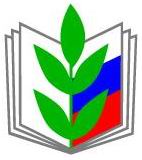 ОБЩЕРОССИЙСКИЙ ПРОФСОЮЗ ОБРАЗОВАНИЯ УПОЛНОМОЧЕННЫЙ ПО ОХРАНЕ ТРУДА ПРОФСОЮЗНОГО КОМИТЕТАНаименование организации Профсоюза
625000, г. Тюмень, ул. Новая, 56. Тел. (код)- ХХХХХХХ, titХХХХ@land.ru   www.ed-union.ruПРЕДСТАВЛЕНИЕ № ______ от  «__» __________201_ г.
об устранении выявленных нарушений законодательства об охране труда, страховании от несчастных случаев на производстве и профессиональных заболеваний.	В соответствии со статьей 30 Конституции Российской Федерации, статьями 1, 29, 352, 370 Трудового Кодекса Российской Федерации, статьями 19, 20 Федерального закона «О профессиональных союзах, их правах и гарантиях деятельности», статьей 26 Федерального закона «Об обязательном социальном страховании от несчастных случаев на производстве и профессиональных заболеваний» ПРЕДЛАГАЮ  устранить следующие нарушения:Работодатели обязаны в недельный срок со дня получения требования об устранении выявленных нарушений сообщить в соответствующий профсоюзный орган о результатах рассмотрения данного требования и принятых мерах (ст. 370 ТК РФ)Уполномоченный по охране труда                                         Фамилия Имя Отчество	                                                                            (подпись)                     (фамилия, имя, отчество)Представление получил        ________________________________________________             				       (подпись)     (фамилия, имя, отчество, должность) Дата ___________________   время __________________Особые отметки:  МУНИЦИПАЛЬНОЕ ОБЩЕОБРАЗОВАТЕЛЬНОЕ УЧРЕЖДЕНИЕСРЕДНЯЯ ОБЩЕОБРАЗОВАТЕЛЬНАЯ ШКОЛА № ____ПЕРВИЧНАЯ ПРОФСОЮЗНАЯ ОРГАНИЗАЦИЯВЫПИСКА ИЗ ПРОТОКОЛА«___»______________20__г.                                                                        № ___заседания профсоюзного комитетаПредседатель —Секретарь —Присутствовали: (фамилия, инициалы, должность).Повестка дня:1. О кандидатуре уполномоченного по охране труда профсоюзного комитета   первичной профсоюзной организации.По первому вопросу слушали председателя ППО Ф.И.О., краткое содержание выступления.Обсуждение: выступили Ф.И.О., краткое содержание выступления.Постановили:1. Предложить для избрания на профсоюзном собрании кандидатуру уполномоченного (либо уполномоченных) по охране труда профсоюзного комитета ППО Ф.И.О. Голосование: за - __, против - ___, воздержались - __.Председатель: Подпись Ф.И.О.Секретарь: Подпись Ф.И.О.МУНИЦИПАЛЬНОЕ ОБЩЕОБРАЗОВАТЕЛЬНОЕ УЧРЕЖДЕНИЕСРЕДНЯЯ ОБЩЕОБРАЗОВАТЕЛЬНАЯ ШКОЛА № ____ПЕРВИЧНАЯ ПРОФСОЮЗНАЯ ОРГАНИЗАЦИЯВЫПИСКА ИЗ ПОСТАНОВЛЕНИЯ ПРОФСОЮЗНОГО СОБРАНИЯ«____» _______ 20____г.                                                                          № ___Об избранииуполномоченного по охране трудапрофсоюзного комитета ППО	В соответствии со ст. 370 ТК РФ, Федеральным законом от 12 января 1996 года № 10-ФЗ «О профессиональных союзах, их правах и гарантиях деятельности», Постановлением Президиума ЦС Профсоюза работников народного образования и науки Российской Федерации от 26 марта 2013 года № 13-12 «Об утверждении Положения об уполномоченном по охране труда профсоюзного комитета» и в целях создания здоровых и безопасных условий труда, соответствующих нормам и правилам охраны труда,постановили:1. Избрать уполномоченным по охране труда профсоюзного комитета ППО_________________________________________________________________(Ф.И.О., должность)2. Определить основные направления деятельности уполномоченного по охране труда профсоюзного комитета ППО образовательного учреждения:- участие в разработке коллективного договора и контроль за его выполнением;- контроль над обеспечением безопасных и здоровых условий труда в образовательном учреждении;-  участие и контроль за своевременным и правильным расследованием и учетом несчастных случаев, профессиональных заболеваний;- оказание помощи и разъяснение работникам их законных прав на здоровые и безопасные условия труда.Голосование: за - ___, против - ____, воздержались - ____.Председатель: _______________________________________ Ф.И.О.(подпись)Секретарь: __________________________________________ Ф.И.О.(подпись)ВОПРОСЫ ПО ОХРАНЕ ТРУДА, ИНИЦИИРУЕМЫЕ УПОЛНОМОЧЕННЫМ ПО ОХРАНЕ ТРУДА для рассмотрения на заседании выборных органов ППО:об организации приобретения и выдачи средств индивидуальной защиты,замены пришедшей в негодность до срока носки спецодежды и спецобуви;о санитарном состоянии рабочих мест, производственных помещений,организация питьевого режима;о предоставлении льгот и компенсаций за вредные условия труда;о проведении СОУТ, обсуждение ее результатов;о выполнении мероприятий по охране труда, предусмотренныхколлективным договором и Соглашением по охране труда;о результатах контроля за соблюдением трудового законодательства поохране труда и за обеспечением безопасных условий труда;об организации физкультурно-оздоровительных мероприятий для членовПрофсоюза и других работников учреждения;о рассмотрении предложений по разработке мероприятий, направленных на улучшение условий труда, снижение травматизма и заболеваемости;об организации обучения работников и проверке знаний требований охраны труда;об утверждении Положений конкурсов по охране труда;анализ проведения смотров-конкурсов по охране труда;о результатах административно-общественного контроля;о работе по оздоровлению работников учреждения и их детей;об утверждении плана работы уполномоченного по охране труда накалендарный год;об утверждении отчёта уполномоченного по охране труда о проделаннойработе за календарный год;и т.д.	Уполномоченный по охране труда разрабатывает предложения о включении в Соглашение по охране труда мероприятий по совершенствованию условий и охраны труда и осуществляет контроль за выполнением Соглашения по охране труда.	Уполномоченный по охране труда принимает участие в комплексных проверках состояния охраны труда 2-ой и 3-ей ступени административно-общественного контроля.	Профсоюзный комитет ежеквартально рассматривает вопросы охранытруда, поднимаемые уполномоченными по охране труда.	Уполномоченному по охране труда необходимо информировать ППО и работников о выявленных нарушениях требований охраны труда и мерах, принятых для их устранения. Информация должна быть доведена до всех работников ППО. Для этого необходимо в профсоюзном уголке выделить место для раздела «Охрана труда», где уполномоченный по охране труда должен размещать свои материалы.ПЛАНИРОВАНИЕ РАБОТЫ УПОЛНОМОЧЕННОГО ЛИЦАПО ОХРАНЕ ТРУДАУтверждено постановлением профсоюзного комитета ППО__________________________________________                                                                         (наименование образовательной организации)Протокол от _________20____г. № _____Примерный план работы уполномоченного по охране трудаУЧАСТИЕ УПОЛНОМОЧЕННОГО ПО ОХРАНЕ ТРУДАв организации и проведении специальной оценки условий труда на рабочих местах	Профсоюзные организации осуществляют общественный контроль за применением работодателями действующего трудового законодательства и отстаивают права работников в соответствии с Трудовым кодексом Российской Федерации, Федеральным законом от 12.01.1996 № 10-ФЗ «О профессиональных союзах, их правах и гарантиях деятельности», Федеральным законом от 28.12.2013 № 426-ФЗ «О специальной оценке условий труда». Первичная профсоюзная организация направляет свою деятельность на предотвращение снижения затрат работодателей на работников, занятых во вредных и (или) опасных условиях труда, на недопустимость лишения работников ранее представлявшихся гарантий и компенсаций, на проведение работодателем предупредительных и профилактических мер, направленных на улучшение условий труда, снижение производственного травматизма.Полномочия уполномоченного по охране труда (представителей ППО) при проведении специальной оценки условий труда:1. Уполномоченный по охране труда профкома первичной профсоюзной организации вводится в состав комиссии по специальной оценке условий труда (состав комиссии утверждается приказом работодателя):• ВАЖНО: количество представителей профсоюзной организации в составе комиссии по специальной оценке условий труда законом не ограничено. Статус представителя необходимо подтвердить протоколом заседания выборного органа первичной профсоюзной организации. Если работодатель не включил в состав комиссии представителя профсоюзной организации (либо исключил его из состава комиссии), необходимо направить работодателю письменные возражения и обратиться в Государственную инспекцию труда. В этом случае результаты спецоценки могут быть признаны недействительными.2. Работодателю выдается мотивированное мнение профкома по проекту Положения об организации и проведении СОУТ.3. Уполномоченный по охране труда (далее - представитель ППО) участвует в составлении Перечня рабочих мест, подлежащих СОУТ, и Графика проведения СОУТ.4. В ходе проведения спецоценки представитель ППО может проверять качество проводимых работ, делая письменные замечания во время процедуры или после ее окончания;• представитель ППО должен осуществлять профсоюзный контроль в рамках мероприятий по спецоценке (ст. 25 Федерального закона № 426-ФЗ);• представитель ППО должен принимать участие в рассмотрении комиссией, проводящей спецоценку, материалов, предоставляемых образовательным учреждением,при этом обращать внимание на: - наименование должности, профессии работника, занятого на работах с вредными и (или) опасными условиями труда, в соответствии с наименованием, указанным в соответствующих разделах Единого квалификационного справочника должностей руководителей, специалистов и служащих, Единого тарифно-квалификационного справочника работ и профессий рабочих (раздел «Профессии рабочих, общие для всех отраслей народного хозяйства»);- виды работ, выполняемые работниками по совмещению, совместительству;- перечень оборудования, сырья, материалов, используемых в работе;- перечень факторов производственной среды и трудового процесса – химические, биологические, физические и продолжительность работы в этих условиях;- обеспеченность, надежность, комфортность СИЗ, своевременность их выдачи и замены;- размер и виды компенсаций, гарантии, которые установлены на данном рабочем месте;- ознакомление работодателем работников с результатами СОУТ под роспись;• представитель ППО может предоставлять необходимую информацию (если, например, работодатель хотел что-либо скрыть, либо нивелировать действие какого-либо фактора).5. Представитель ППО в составе комиссии должен принимать участие в утверждении заключений экспертов организаций, проводящих специальную оценку условий труда.6. Участие в принятии решений об установлении работникам гарантий и компенсаций по результатам спецоценки:• представитель ППО имеет право ознакомиться с отчетом о проведенной СОУТ и требовать обоснования результатов специальной оценки условий труда (п. 2 ст. 6 Федерального закона № 426-ФЗ);• представитель ППО имеет право не соглашаться с другими членами комиссии (и голосовать соответственно) при решении вопроса о предоставляемых работнику льготах и компенсациях за работу во вредных и (или) опасных условиях труда. В этом случае особое мнение вносится в протокол заседания комиссии;7. Принимать участие в регулировании предоставления гарантий и компенсаций работникам, занятым на работах с вредными условиями труда, в коллективном договоре, трудовых договорах (дополнительных соглашениях к трудовым договорам) работников, при этом:обращать внимание на недопустимость снижения гарантий и компенсаций работникам по результатам СОУТ в сравнении с результатами аттестации рабочих мест, если соответствующие условия труда, являющиеся основанием для назначения компенсационных мер, сохранены (не изменены в лучшую сторону) на их рабочих местах, что предусмотрено в п. 3 ст. 15 ФЗ от 28.12.2013 № 421-ФЗ;8. Осуществлять контроль за обеспечением работодателем работников средствами индивидуальной защиты, обезвреживающими и смывающими средствами в соответствии с типовыми нормами.9. Представитель ППО в случае необходимости может инициировать проведение экспертизы результатов спецоценки, обжалование ее результатов:• представители ППО имеют право представлять документы на проведение государственной экспертизы условий труда (ст. 24 Федерального закона № 426-ФЗ) (в настоящее время определены правила проведения государственной экспертизы условий труда, осуществляемой Рострудом и уполномоченными региональными органами исполнительной власти, утвержденные приказом Министерства труда и социальной защиты Российской Федерации от 12 августа 2014 г. № 549н (в редакции приказа Минтруда России от 14.11.2016 № 642н);в "О N Федерального внесении России закона и изменений от 1 136-ФЗ 14.11.2016 2016 45539) 642н 11 Министерства Минтруда Минюсте Приказ Российской Федеральный Федерации акты г. закон "Об защиты (Зарегистрировано (персонифицированном) индивидуальном мая нормативные обязательного 06.02.2017 оценке пенсионного правовые принятием с связи системе социальной специальной статью страхования" труда труда" условий учете h4h2lpsivhkogi1i6h8h1ifnibhch5h7gi9i8i7jmpqi0th9irhkogidh0jmhbhfhej2giai2i5ienh6hahici4j1j0hdgh3li3iu в "О N Федерального внесении России закона и изменений от 1 136-ФЗ 14.11.2016 2016 45539) 642н 11 Министерства Минтруда Минюсте Приказ Российской Федеральный Федерации акты г. закон "Об защиты (Зарегистрировано (персонифицированном) индивидуальном мая нормативные обязательного 06.02.2017 оценке пенсионного правовые принятием с связи системе социальной специальной статью страхования" труда труда" условий учете h4h2lpsivhkogi1i6h8h1ifnibhch5h7gi9i8i7jmpqi0th9irhkogidh0jmhbhfhej2giai2i5ienh6hahici4j1j0hdgh3li3iu• представители ППО могут получать копии рабочих протоколов при проведении инструментальных замеров факторов производственной среды, предъявлять запросы от лица комиссии об обоснованности действий оценивающей организации и правильности подготовленных ею документов;• представители ППО имеют право обжаловать действия либо бездействия экспертов, результаты специальной оценки условий труда (ст. 26 Федерального закона № 426-ФЗ) и решения, принимаемые по результатам спецоценки;• представители ППО имеют право составлять протесты при нарушениях процедуры проведения работ, а также обращаться в суд.10. Представители ППО имеют право направлять мотивированные требования по проведению внеплановой специальной оценки условий труда: ВАЖНО: в ст. 17 Федерального закона № 426-ФЗ приведены основания для этого:- ввод в эксплуатацию вновь организованных рабочих мест;-изменение технологического процесса, замена производственного оборудования;- изменение состава применяемых материалов и (или) сырья;-замена применяемых средств индивидуальной и коллективной защиты;- произошедший на рабочем месте несчастный случай на производстве и др.11. Активное участие уполномоченного по охране труда с целью недопущения нарушения прав и интересов работников должно начинаться уже на подготовительном этапе проведения специальной оценки условий труда. Уполномоченный по охране труда может стать одним из разработчиков технической документации для определения требований к организации-исполнителю по проведению специальной оценки условий труда, так как разбирается в специфике условий труда в учреждении в целом и в отдельных направлениях его деятельности.ВАЖНО: 1. При проведении специальной оценки условий труда профсоюзная сторона должна четко определить свои цели, задачи и приоритеты. Что важнее: сберечь здоровье работников или добиться компенсаций за утрату этого здоровья? Требования ППО к исполнителю работ по проведению спецоценки должны отвечать нормам действующего законодательства. Недопустимые требования профсоюза могут быть обжалованы в суде.2. Профсоюз не стремится сохранить вредные условия труда, а выступает за объективную оценку условий труда и в случае необходимости достойную компенсацию работникам.Информационный бюллетень подготовила Григорова С.Ю.,главный правовой инспектор труда ТМО Общероссийского Профсоюза образованияВСТУПЛЕНИЕ2СИСТЕМА УПРАВЛЕНИЯ ОХРАНОЙ ТРУДА3-4СПЕЦИАЛИСТ ПО ОХРАНЕ ТРУДА  И УПОЛНОМОЧЕННЫЙ ПО ОХРАНЕ ТРУДА ПРОФКОМА ОБРАЗОВАТЕЛЬНОГО УЧРЕЖДЕНИЯ: ОБЩЕЕ И РАЗЛИЧИЯ В ДЕЯТЕЛЬНОСТИ 4-11ПРИКАЗ О НАЗНАЧЕНИИ ЛИЦА, ОТВЕТСТВЕННОГОЗА ОХРАНУ ТРУДА11ПРИКАЗ О ВОЗЛОЖЕНИИ НА РАБОТНИКА ОБЯЗАННОСТЕЙ ПО КОНТРОЛЮ ЗА СОБЛЮДЕНИЕМ В УЧРЕЖДЕНИИ ТРЕБОВАНИЙ ОХРАНЫ ТРУДА12ПОЛОЖЕНИЕ ОБ УПОЛНОМОЧЕННОМ (ДОВЕРЕННОМ) ЛИЦЕ ПО ОХРАНЕ ТРУДА ПРОФСОЮЗНОГО КОМИТЕТАОБРАЗОВАТЕЛЬНОЙ ОРГАНИЗАЦИИ, утвержденного постановлением Исполкома Профсоюза от 26.03. 2013 № 13-1213-18ПРИЛОЖЕНИЕ № 1 УДОСТОВЕРЕНИЕ УПОЛНОМОЧЕННОГО ЛИЦА ПО ОХРАНЕ ТРУДА18ПРИЛОЖЕНИЕ № 2 ПРЕДСТАВЛЕНИЕ ОБ УСТРАНЕНИИ ВЫЯВЛЕННЫХ НАРУШЕНИЙ ЗАКОНОДАТЕЛЬСТВА ОБ ОХРАНЕ ТРУДА, СТРАХОВАНИИ ОТ НЕСЧАСТНЫХ СЛУЧАЕВ НА ПРОИЗВОДСТВЕ И ПРОФЕССИОНАЛЬНЫХ          ЗАБОЛЕВАНИЙ19ВЫПИСКА ИЗ ПРОТОКОЛА ЗАСЕДАНИЯ ПРОФКОМА О ВЫДВИЖЕНИИ КАНДИДАТУРЫ УПОЛНОМОЧЕННОГО ПО ОХРАНЕ ТРУДА 20ВЫПИСКА ИЗ ПОСТАНОВЛЕНИЯ ПРОФСОЮЗНОГО СОБРАНИЯ ОБ ИЗБРАНИИ УПОЛНОМОЧЕННОГО ПО ОХРАНЕ ТРУДА ПРОФКОМА ППО20-21ВОПРОСЫ ПО ОХРАНЕ ТРУДА, ИНИЦИИРУЕМЫЕ УПОЛНОМОЧЕННЫМ ПО ОХРАНЕ ТРУДА ДЛЯ РАССМОТРЕНИЯ НА ЗАСЕДАНИИ ВЫБОРНЫХ ОРГАНОВ ППО21-22ПЛАНИРОВАНИЕ РАБОТЫ УПОЛНОМОЧЕННОГО ЛИЦАПО ОХРАНЕ ТРУДА23-24УЧАСТИЕ УПОЛНОМОЧЕННОГО ПО ОХРАНЕ ТРУДА В ОРГАНИЗАЦИИ И ПРОВЕДЕНИИ СПЕЦИАЛЬНОЙ ОЦЕНКИ УСЛОВИЙ ТРУДА НА РАБОЧИХ МЕСТАХ24-27Специалист по охранетрудаУполномоченный по охране трудаУполномоченный по охране трудаОБЩЕЕ В ДЕЯТЕЛЬНОСТИОБЩЕЕ В ДЕЯТЕЛЬНОСТИОБЩЕЕ В ДЕЯТЕЛЬНОСТИ1. Являются участниками системы управления охраной труда в образовательном учреждении.2. Являются социальными партнёрами в работе по созданию здоровых ибезопасных условий труда в образовательном учреждении (в разработке раздела «Охрана труда» коллективного договора, по осуществлению контроля за выполнением коллективного договора, организация и проведение информационной работы по вопросам охраны труда, в организации работы уголка охраны труда и т.д.).3. Принимают участие в работе комиссий:- по охране труда;- по СОУТ;- по обучению и проверке знаний требований охраны труда;- по расследованию несчастных случае на производстве;- по проведению проверок технического состояния зданий, сооружений,оборудования на предмет их безопасной эксплуатации;- принимают участие в трёхступенчатом административно-общественном контроле.1. Являются участниками системы управления охраной труда в образовательном учреждении.2. Являются социальными партнёрами в работе по созданию здоровых ибезопасных условий труда в образовательном учреждении (в разработке раздела «Охрана труда» коллективного договора, по осуществлению контроля за выполнением коллективного договора, организация и проведение информационной работы по вопросам охраны труда, в организации работы уголка охраны труда и т.д.).3. Принимают участие в работе комиссий:- по охране труда;- по СОУТ;- по обучению и проверке знаний требований охраны труда;- по расследованию несчастных случае на производстве;- по проведению проверок технического состояния зданий, сооружений,оборудования на предмет их безопасной эксплуатации;- принимают участие в трёхступенчатом административно-общественном контроле.1. Являются участниками системы управления охраной труда в образовательном учреждении.2. Являются социальными партнёрами в работе по созданию здоровых ибезопасных условий труда в образовательном учреждении (в разработке раздела «Охрана труда» коллективного договора, по осуществлению контроля за выполнением коллективного договора, организация и проведение информационной работы по вопросам охраны труда, в организации работы уголка охраны труда и т.д.).3. Принимают участие в работе комиссий:- по охране труда;- по СОУТ;- по обучению и проверке знаний требований охраны труда;- по расследованию несчастных случае на производстве;- по проведению проверок технического состояния зданий, сооружений,оборудования на предмет их безопасной эксплуатации;- принимают участие в трёхступенчатом административно-общественном контроле.РАЗЛИЧИЯРАЗЛИЧИЯРАЗЛИЧИЯСоздание в учреждении здоровых и безопасных условий труда,соответствующих требованиям,нормам и правилам по охране трудаСоздание в учреждении здоровых и безопасных условий труда,соответствующих требованиям,нормам и правилам по охране трудаСодействие созданию в учреждении здоровых и безопасных условий труда, соответствующих требованиям нормам и правилам по охране труда, осуществление общественного контроля за соблюдением требований охраны трудаСпециалист по охране труданазначается на должность приказом руководителя образовательного учрежденияСпециалист по охране труданазначается на должность приказом руководителя образовательного учрежденияУполномоченный по охране труда избирается на профсоюзном собрании на срок полномочий выборных органов первичной профсоюзной организации (далее – ППО) учреждения. В течение 3 месяцев после избрания уполномоченному лицу необходимо пройти обучение по охране труда по 40-часовой программе.Уполномоченный по охране труда может быть отозван до истечения срока полномочий ВО ППО по решению профсоюзного собрания, если он не выполняет возложенных на него функций или не проявляет необходимой требовательности по защите прав работников на охрану труда.Уполномоченным не может быть избран работник, не являющийся членом Профсоюза или занимающий должность, согласно которой несет ответственность за состояние условий и охраны труда учреждения.Должностные обязанности, праваи ответственность специалиста поохране труда закреплены в егодолжностной инструкции.Специалист по охране труда всвоей деятельности руководствуется:Трудовым кодексом РФ;законодательными и иныминормативными правовыми актамипо охране труда;коллективным договором;Соглашением по охране труда;Локальными нормативными актами по охране труда учреждения; приказами руководителяучрежденияДолжностные обязанности, праваи ответственность специалиста поохране труда закреплены в егодолжностной инструкции.Специалист по охране труда всвоей деятельности руководствуется:Трудовым кодексом РФ;законодательными и иныминормативными правовыми актамипо охране труда;коллективным договором;Соглашением по охране труда;Локальными нормативными актами по охране труда учреждения; приказами руководителяучрежденияФункции уполномоченного по охране труда закреплены в Положении об уполномоченном (доверенном) лице по охране труда ПК ППО образовательного учреждения.Уполномоченный по охране труда в своей деятельности руководствуется:Трудовым кодексом РФ;законодательными и иными нормативными правовыми актами по охране труда;коллективным договором;Положением об уполномоченном(доверенном) лице по охране труда ПК ППО образовательного учреждения;решениями ВО ППО учреждения и вышестоящих профсоюзных органовОсновные обязанностиспециалиста по охране труда:1. Руководство работой по обеспечению условий охраны труда руководителями структурных подразделений учреждения.2. Контроль за соблюдением в учреждении, в структурных подразделениях учреждения законодательных и иных нормативных правовых актов по охране труда, за предоставлением работникам установленных льгот и компенсаций по условиям труда.3. Изучение условий труда на рабочих местах, подготовка и внесение предложений о внедрении современных средств техники безопасности, предупреждающих детский и производственный травматизм, предотвращающих возникновение профессиональных заболеваний работников.4. Участие в проведении проверок, обследований технического состояния зданий, сооружений, оборудования, машин и механизмов, эффективности работы вентиляционных систем, состояния санитарно-технических устройств, санитарно-бытовых помещений, средств коллективной и индивидуальной защиты работников.5. Выявление нарушений, которыесоздают угрозу жизни и здоровьюработников или могут привести каварии, принятие мер по их устранению.6. Требование письменныхобъяснений от лиц, допустившихнарушения нормативных правовых актов по охране труда.7. Организация и проведение СОУТ.8. Участие в разработке мероприятий по предупреждению профессиональных заболеваний и несчастных случаев на производстве, по улучшению условий труда и доведению их до требований нормативных правовых актов по охране труда, а также оказание организационной помощи по выполнению разработанных мероприятий.9. Контроль за своевременностьюпроведения соответствующимислужбами необходимых испытаний и технических освидетельствований состояния оборудования, машин имеханизмов, соблюдение графиков замеров параметров опасных и вредных производственных факторов.10. Выполнение предписанийорганов государственного надзора и контроля за соблюдениемдействующих норм, правил иинструкций по охране труда,стандартов безопасности труда впроцессе производства, а также впроектах новых и реконструируемыхпроизводственных объектов, участие в приемке их в эксплуатацию.11. Участие в подготовкедокументов на выплату возмещения вреда, причиненного здоровью работникам в результатенесчастного случая на производстве.12. Составление списков профессий и должностей, в соответствии с которыми работники должны проходить обязательные медицинские осмотры, а также списков профессий и должностей, в соответствии с которыми на основании действующегозаконодательства работникампредоставляются компенсации ильготы за тяжелые, вредные илиопасные условия труда.13. Разработка и пересмотр инструкций по охране труда.14. Организация и проведениеинструктажа на рабочем месте.15. Организация и проведение вустановленные сроки обучения ипроверки знаний требований охраны труда работников учреждения.16. Проведение вводногоинструктажа по охране труда совсеми вновь принимаемыми наработу работниками,командированными и прибывшими на практику.17. Участие в разработке раздела«Охрана труда» коллективногодоговора.18. Принятие необходимых мер для сохранения жизни и здоровьяработников при возможностивозникновения аварийных ситуаций, в том числе мер по оказанию первой помощи пострадавшим.19. Организация и расследованиенесчастных случаев, произошедших с работниками на производстве, профессиональных и производственно-обусловленных заболеваний, изучение их причин, проведение анализа эффективности проводимых мероприятий по их предупреждению.20. Осуществление контроля засвоевременным приобретением ивыдачей для работников учреждения средств индивидуальной защиты (СИЗ), спецодежды и специальной обуви, обезвреживающих и моющихсредств в соответствии с действующим законодательством по охране труда.21. Контроль за правильнымрасходованием в учреждениисредств, выделенных на выполнение мероприятий по охране труда.22. Составление отчетов о работепо охране труда по установленным формам и в соответствующие сроки.23. Проведение профилактическойработы, направленной на формирование безопасного поведения работников, основанного на знаниях, умениях и навыках безопасной работы, а также формированием в организации позитивного отношения к охране труда.24. Взаимодействие с работниками учреждения, выделение проблемных мест в работе и принятие возможныхмер к улучшению условий и охраны труда.25. Консультирование работодателя и работников учреждения по вопросам охраны труда.26. Информирование работников осостоянии условий труда на рабочих местах и принимаемых мерах по защите от опасных и вредных производственных факторов.27. Доведение до сведенияработников учреждения вводимых в действие новых законодательных и иных нормативных и правовых актов по охране труда.28.Организация хранениядокументации (актов и других документов по расследованию несчастных случаев на производстве, протоколов замеров параметров опасных и вредных производственных факторов, материалов СОУТ и др.)29. Рассмотрение писем, заявлений и жалоб работников по вопросам охраны труда и подготовка по нимпредложений руководителюучреждения по устранениюимеющихся и выявленных в ходерасследования недостатков, а также подготовка ответов заявителю.30. Организация работы уголкаохраны труда, кабинета охранытруда.31. Оказывать содействиеуполномоченному по охране труда, внештатным техническиминспекторам труда Профсоюза впроведении контроля за состоянием охраны труда в учреждении. В случае выявления ими нарушения прав работников на здоровые и безопасные условия труда принимать меры к их устранению.32. Участие в трёхступенчатомадминистративно-общественномконтроле.33. Организует и проводит совместно с уполномоченным по охране труда учебные тренировки по эвакуации людей из здания учреждения в чрезвычайных ситуациях.34. Осуществляет контроль засвоевременным проведениемответственным лицом заэлектрохозяйство инструктажей снеэлектротехническим персоналом по электробезопасности.35. Осуществляет контроль засвоевременным проведениемответственным лицом заэлектрохозяйство проверки знаний по электробезопасности уэлектротехнологического персонала.36. Проводит с работникамиучреждения инструктажи попожарной безопасности.37. и т.д.Основные обязанностиспециалиста по охране труда:1. Руководство работой по обеспечению условий охраны труда руководителями структурных подразделений учреждения.2. Контроль за соблюдением в учреждении, в структурных подразделениях учреждения законодательных и иных нормативных правовых актов по охране труда, за предоставлением работникам установленных льгот и компенсаций по условиям труда.3. Изучение условий труда на рабочих местах, подготовка и внесение предложений о внедрении современных средств техники безопасности, предупреждающих детский и производственный травматизм, предотвращающих возникновение профессиональных заболеваний работников.4. Участие в проведении проверок, обследований технического состояния зданий, сооружений, оборудования, машин и механизмов, эффективности работы вентиляционных систем, состояния санитарно-технических устройств, санитарно-бытовых помещений, средств коллективной и индивидуальной защиты работников.5. Выявление нарушений, которыесоздают угрозу жизни и здоровьюработников или могут привести каварии, принятие мер по их устранению.6. Требование письменныхобъяснений от лиц, допустившихнарушения нормативных правовых актов по охране труда.7. Организация и проведение СОУТ.8. Участие в разработке мероприятий по предупреждению профессиональных заболеваний и несчастных случаев на производстве, по улучшению условий труда и доведению их до требований нормативных правовых актов по охране труда, а также оказание организационной помощи по выполнению разработанных мероприятий.9. Контроль за своевременностьюпроведения соответствующимислужбами необходимых испытаний и технических освидетельствований состояния оборудования, машин имеханизмов, соблюдение графиков замеров параметров опасных и вредных производственных факторов.10. Выполнение предписанийорганов государственного надзора и контроля за соблюдениемдействующих норм, правил иинструкций по охране труда,стандартов безопасности труда впроцессе производства, а также впроектах новых и реконструируемыхпроизводственных объектов, участие в приемке их в эксплуатацию.11. Участие в подготовкедокументов на выплату возмещения вреда, причиненного здоровью работникам в результатенесчастного случая на производстве.12. Составление списков профессий и должностей, в соответствии с которыми работники должны проходить обязательные медицинские осмотры, а также списков профессий и должностей, в соответствии с которыми на основании действующегозаконодательства работникампредоставляются компенсации ильготы за тяжелые, вредные илиопасные условия труда.13. Разработка и пересмотр инструкций по охране труда.14. Организация и проведениеинструктажа на рабочем месте.15. Организация и проведение вустановленные сроки обучения ипроверки знаний требований охраны труда работников учреждения.16. Проведение вводногоинструктажа по охране труда совсеми вновь принимаемыми наработу работниками,командированными и прибывшими на практику.17. Участие в разработке раздела«Охрана труда» коллективногодоговора.18. Принятие необходимых мер для сохранения жизни и здоровьяработников при возможностивозникновения аварийных ситуаций, в том числе мер по оказанию первой помощи пострадавшим.19. Организация и расследованиенесчастных случаев, произошедших с работниками на производстве, профессиональных и производственно-обусловленных заболеваний, изучение их причин, проведение анализа эффективности проводимых мероприятий по их предупреждению.20. Осуществление контроля засвоевременным приобретением ивыдачей для работников учреждения средств индивидуальной защиты (СИЗ), спецодежды и специальной обуви, обезвреживающих и моющихсредств в соответствии с действующим законодательством по охране труда.21. Контроль за правильнымрасходованием в учреждениисредств, выделенных на выполнение мероприятий по охране труда.22. Составление отчетов о работепо охране труда по установленным формам и в соответствующие сроки.23. Проведение профилактическойработы, направленной на формирование безопасного поведения работников, основанного на знаниях, умениях и навыках безопасной работы, а также формированием в организации позитивного отношения к охране труда.24. Взаимодействие с работниками учреждения, выделение проблемных мест в работе и принятие возможныхмер к улучшению условий и охраны труда.25. Консультирование работодателя и работников учреждения по вопросам охраны труда.26. Информирование работников осостоянии условий труда на рабочих местах и принимаемых мерах по защите от опасных и вредных производственных факторов.27. Доведение до сведенияработников учреждения вводимых в действие новых законодательных и иных нормативных и правовых актов по охране труда.28.Организация хранениядокументации (актов и других документов по расследованию несчастных случаев на производстве, протоколов замеров параметров опасных и вредных производственных факторов, материалов СОУТ и др.)29. Рассмотрение писем, заявлений и жалоб работников по вопросам охраны труда и подготовка по нимпредложений руководителюучреждения по устранениюимеющихся и выявленных в ходерасследования недостатков, а также подготовка ответов заявителю.30. Организация работы уголкаохраны труда, кабинета охранытруда.31. Оказывать содействиеуполномоченному по охране труда, внештатным техническиминспекторам труда Профсоюза впроведении контроля за состоянием охраны труда в учреждении. В случае выявления ими нарушения прав работников на здоровые и безопасные условия труда принимать меры к их устранению.32. Участие в трёхступенчатомадминистративно-общественномконтроле.33. Организует и проводит совместно с уполномоченным по охране труда учебные тренировки по эвакуации людей из здания учреждения в чрезвычайных ситуациях.34. Осуществляет контроль засвоевременным проведениемответственным лицом заэлектрохозяйство инструктажей снеэлектротехническим персоналом по электробезопасности.35. Осуществляет контроль засвоевременным проведениемответственным лицом заэлектрохозяйство проверки знаний по электробезопасности уэлектротехнологического персонала.36. Проводит с работникамиучреждения инструктажи попожарной безопасности.37. и т.д.Основные функции уполномоченного лица по охране труда:1. Осуществление контроля засостоянием охраны труда в учреждении и за соблюдением законных прав и интересов работников в области охранытруда:за выполнением работодателем или его представителями (должностными лицами) требований охраны труда на рабочих местах;за соблюдением работниками норм, правил и инструкций по охране труда;за правильным применением работниками средств индивидуальной защиты;за соблюдением нормзаконодательства о рабочем времени и времени отдыха, предоставления компенсаций и льгот за тяжелые работы, работы с вредными и опасными условиями труда;за своевременным сообщением руководителем структурного подразделения работодателю о происшедших несчастных случаях на производстве, нарушениях норм охраны труда на рабочих местах;за состоянием охраны труда на рабочих местах.2. Направление работодателюпредставления об устранениивыявленных нарушений законов и иных нормативных правовых актов, содержащих нормы трудового права, обязательных для рассмотрения.3. Участие в работе комиссий в качестве представителя от первичной профсоюзной организации по:проведению проверок технического состояния зданий, сооружений, оборудования на предмет их безопасной эксплуатации;проведению проверок систем отопления и вентиляции;проведению проверок обеспечения работников сертифицированной специальной одеждой, специальной обувью и другими средствами индивидуальной защиты в соответствии с нормами, необходимыми по условиямтруда;проверке содержания и исправности санитарно-бытовых помещений и санитарно-технического оборудования;приемке в учреждении вводимого в эксплуатацию оборудования, на его соответствие требованиям и нормам охраны труда;расследованию происшедших несчастных случаев на производстве и профессиональных заболеваний (по поручению профсоюзного комитета).4. Участие в работе комиссии по охране труда.5. Участие в работе комиссии по СОУТ.6. Участие в работе комиссии по проверке у работников знаний требований охраны труда.7. Участие в разработке мероприятий по улучшению условий труда, предупреждению несчастных случаев на производстве и профессиональных заболеваний.8. Участие в защите интересовпострадавшего от несчастного случая на производстве при рассмотрении дел в суде и других инстанциях.9. Представление интересов работников в государственных и общественных организациях при рассмотрении трудовых споров, связанных с применением законодательства об охране труда, выполнением работодателем обязательств, установленных коллективным договором или соглашением по охране труда.10. Консультирование работников по вопросам охраны труда, оказаниепомощи и разъяснение работникам их законных прав на здоровые и безопасные условия труда.11. Участие в трёхступенчатомадминистративно-общественном контроле.12. Участие в разработке коллективного договора (раздела «Охрана труда»), соглашения по охране труда и контроле за их выполнением.13. Контроль за выполнениемобязательств работодателя по охране труда, предусмотренных коллективным договором и соглашением по охране труда.14. Обращение к работодателю или в соответствующие органы с требованиями о привлечении к ответственности лиц,виновных в нарушении требований охраны труда, сокрытия фактов несчастных случаев на производстве.15. Участие в организации обучения и проверке у работников знаний требований охраны труда.16. Уполномоченный по охране труда отчитывается на профсоюзном собрании (1 раз в год) о проделанной работе по охране труда.17. Организует и проводит совместно со специалистом по охране труда учебныетренировки по эвакуации людей из здания учреждения в чрезвычайных ситуациях.Кому(должность, название учреждения, фамилия, имя, отчество)(должность, название учреждения, фамилия, имя, отчество)(должность, название учреждения, фамилия, имя, отчество)E-mail:телефонКопияПредседателю первичной профсоюзной  организацииПредседателю первичной профсоюзной  организацииПредседателю первичной профсоюзной  организацииE-mail:(фамилия, имя, отчество)телефон№ 
п.п.Перечень  выявленных нарушенийСроки устранения№Содержание мероприятияСрок выполненияОтметка о проведении1. Контроль над проведением инструктажей по охране труда и обучением работниковбезопасным приемам и методам выполнения работ. Проверка ведения документации по охране трудасентябрьВынесение вопроса на заседание комиссии по охране труда или ПК ППО2.Контроль над обеспечением работников специальной одеждой, специальной обувью и другими средствами индивидуальной защитыМарт; ноябрьВынесение вопроса на заседание ПК3.Контроль над выполнением коллективного договора и соглашения по охране труда (плана мероприятий по улучшению условий и охраны труда на текущий год)ДекабрьВынесение вопроса на заседание ПК4.Проверка состояния охраны труда приэксплуатации электрохозяйства и пожарной безопасности. Проверка состояния охраны труда в мастерских учрежденияЯнварьВынесение вопроса на заседание комиссии или ПК5.Проверка состояния охраны труда в кабинетах химии, физики и информатикиФевраль Вынесениевопроса назаседаниекомиссии или ПК6.Контроль за прохождением медосмотров работникамиМарт — апрельВынесениевопроса назаседаниекомиссии или ПК7.Проверка состояния охраны трудана территории учрежденияАпрельВынесение вопроса на заседание ПК8.Участие в работе комиссии по обучению и проверке знаний требований охраны трудаПо плану работы9.Участие в работе комиссии по приемкеучреждения к новому учебному годуавгуст10.Проверка наличия инструкций по охране труда для всех категорий работниковОдин раз в годВынесение вопроса на заседание ПК11.Участие в разработке мероприятий попредупреждению несчастных случаев на производствеПо плануработыкомиссииВынесениевопроса назаседаниекомиссии по ОТ12.Информирование работников о выявленныхнарушениях требований норм безопасностипри проведении работ, состояния условийтруда в учрежденииНе режеодногораза в годВынесение вопроса на профсоюзное собрание13.Проведение в коллективе разъяснительнойработы по вопросам охраны труда,консультирование работниковПостоянно14.Участие в работе комиссии по проведениюспециальной оценки условий трудаПо плануобразова-тельногоучреждения15.Участие в расследовании несчастныхслучаев на производствеПо меренеобходи-мости16.Оформление Уголка по охране труда. Обновление материаловпомере необ-ходимостиСовместнос ПК ППО17.Участие в проведении административно-общественного контроля (вторая и третьяступени)Не режеодногораза вквартал18.Контроль за выплатой доплат икомпенсаций за работу во вредныхусловиях трудаОдин разв годВынесениевопроса назаседаниеПК ППО